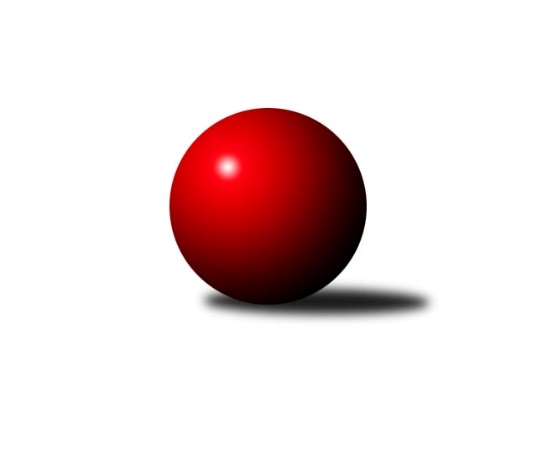 Č.17Ročník 2017/2018	10.6.2024 Interliga 2017/2018Statistika 17. kolaTabulka družstev:		družstvo	záp	výh	rem	proh	skore	sety	průměr	body	plné	dorážka	chyby	1.	ŠK Železiarne Podbrezová	16	16	0	0	113.5 : 14.5 	(283.5 : 100.5)	3829	32	2425	1404	4.5	2.	ŠKK Trstená Starek	17	14	1	2	88.5 : 47.5 	(226.5 : 181.5)	3633	29	2369	1264	11.2	3.	TJ Lokomotiva Česká Třebová	17	10	1	6	71.5 : 64.5 	(209.5 : 198.5)	3570	21	2316	1254	12.7	4.	TJ Sokol Luhačovice	17	9	2	6	81.5 : 54.5 	(216.0 : 192.0)	3568	20	2301	1266	7.9	5.	ŠK Modranka	17	8	1	8	73.0 : 63.0 	(194.5 : 213.5)	3503	17	2288	1214	14.4	6.	TJ Sokol Husovice	17	8	1	8	67.0 : 69.0 	(204.0 : 204.0)	3484	17	2260	1223	12.2	7.	KK PSJ Jihlava	16	8	0	8	58.5 : 69.5 	(187.0 : 197.0)	3506	16	2276	1230	11.8	8.	SKK Rokycany	16	6	1	9	56.0 : 72.0 	(188.5 : 195.5)	3526	13	2295	1231	11.6	9.	KK Inter Bratislava	17	6	0	11	55.5 : 80.5 	(182.0 : 226.0)	3544	12	2305	1239	12.9	10.	TJ Slavoj Veľký Šariš	18	4	2	12	48.0 : 96.0 	(181.5 : 250.5)	3472	10	2272	1200	14	11.	TJ Tatran Spišská Nová Ves A	16	3	2	11	46.0 : 82.0 	(166.0 : 218.0)	3486	8	2276	1209	16.7	12.	KK Slavoj Praha	18	3	1	14	49.0 : 95.0 	(185.0 : 247.0)	3434	7	2265	1168	15.7Tabulka doma:		družstvo	záp	výh	rem	proh	skore	sety	průměr	body	maximum	minimum	1.	ŠK Železiarne Podbrezová	7	7	0	0	49.0 : 7.0 	(123.0 : 45.0)	3873	14	4002	3771	2.	ŠKK Trstená Starek	8	6	1	1	42.0 : 22.0 	(106.0 : 86.0)	3694	13	3790	3648	3.	TJ Sokol Luhačovice	8	5	1	2	42.5 : 21.5 	(109.0 : 83.0)	3592	11	3673	3501	4.	ŠK Modranka	9	5	1	3	43.0 : 29.0 	(111.0 : 105.0)	3529	11	3611	3427	5.	TJ Lokomotiva Česká Třebová	9	5	1	3	41.0 : 31.0 	(109.5 : 106.5)	3672	11	3783	3617	6.	TJ Sokol Husovice	9	5	0	4	39.0 : 33.0 	(111.0 : 105.0)	3491	10	3537	3426	7.	KK PSJ Jihlava	9	5	0	4	35.5 : 36.5 	(107.0 : 109.0)	3401	10	3567	2879	8.	KK Inter Bratislava	8	4	0	4	32.5 : 31.5 	(96.0 : 96.0)	3652	8	3778	3548	9.	SKK Rokycany	9	4	0	5	35.0 : 37.0 	(105.0 : 111.0)	3559	8	3624	3463	10.	TJ Slavoj Veľký Šariš	8	2	2	4	26.0 : 38.0 	(86.0 : 106.0)	3416	6	3484	3351	11.	TJ Tatran Spišská Nová Ves A	7	2	0	5	23.0 : 33.0 	(75.0 : 93.0)	3443	4	3524	3360	12.	KK Slavoj Praha	10	2	0	8	28.0 : 52.0 	(108.5 : 131.5)	3439	4	3544	3321Tabulka venku:		družstvo	záp	výh	rem	proh	skore	sety	průměr	body	maximum	minimum	1.	ŠK Železiarne Podbrezová	9	9	0	0	64.5 : 7.5 	(160.5 : 55.5)	3824	18	3987	3725	2.	ŠKK Trstená Starek	9	8	0	1	46.5 : 25.5 	(120.5 : 95.5)	3627	16	3762	3478	3.	TJ Lokomotiva Česká Třebová	8	5	0	3	30.5 : 33.5 	(100.0 : 92.0)	3558	10	3622	3475	4.	TJ Sokol Luhačovice	9	4	1	4	39.0 : 33.0 	(107.0 : 109.0)	3565	9	3689	3367	5.	TJ Sokol Husovice	8	3	1	4	28.0 : 36.0 	(93.0 : 99.0)	3483	7	3612	3351	6.	KK PSJ Jihlava	7	3	0	4	23.0 : 33.0 	(80.0 : 88.0)	3521	6	3687	3370	7.	ŠK Modranka	8	3	0	5	30.0 : 34.0 	(83.5 : 108.5)	3499	6	3612	3449	8.	SKK Rokycany	7	2	1	4	21.0 : 35.0 	(83.5 : 84.5)	3521	5	3685	3374	9.	TJ Tatran Spišská Nová Ves A	9	1	2	6	23.0 : 49.0 	(91.0 : 125.0)	3491	4	3638	3303	10.	KK Inter Bratislava	9	2	0	7	23.0 : 49.0 	(86.0 : 130.0)	3532	4	3661	3419	11.	TJ Slavoj Veľký Šariš	10	2	0	8	22.0 : 58.0 	(95.5 : 144.5)	3477	4	3642	3298	12.	KK Slavoj Praha	8	1	1	6	21.0 : 43.0 	(76.5 : 115.5)	3433	3	3514	3298Tabulka podzimní části:		družstvo	záp	výh	rem	proh	skore	sety	průměr	body	doma	venku	1.	ŠK Železiarne Podbrezová	11	11	0	0	79.0 : 9.0 	(195.5 : 68.5)	3869	22 	6 	0 	0 	5 	0 	0	2.	ŠKK Trstená Starek	11	10	0	1	56.0 : 32.0 	(144.0 : 120.0)	3568	20 	5 	0 	1 	5 	0 	0	3.	TJ Lokomotiva Česká Třebová	11	7	1	3	48.5 : 39.5 	(140.5 : 123.5)	3591	15 	4 	1 	1 	3 	0 	2	4.	TJ Sokol Luhačovice	11	6	2	3	56.0 : 32.0 	(144.5 : 119.5)	3578	14 	4 	1 	0 	2 	1 	3	5.	KK PSJ Jihlava	11	6	0	5	45.5 : 42.5 	(133.0 : 131.0)	3549	12 	4 	0 	2 	2 	0 	3	6.	ŠK Modranka	11	5	1	5	47.0 : 41.0 	(123.0 : 141.0)	3510	11 	3 	1 	1 	2 	0 	4	7.	TJ Sokol Husovice	11	4	1	6	37.0 : 51.0 	(127.0 : 137.0)	3477	9 	2 	0 	3 	2 	1 	3	8.	SKK Rokycany	11	4	1	6	35.0 : 53.0 	(124.5 : 139.5)	3516	9 	2 	0 	4 	2 	1 	2	9.	TJ Tatran Spišská Nová Ves A	11	3	1	7	33.0 : 55.0 	(112.5 : 151.5)	3481	7 	2 	0 	3 	1 	1 	4	10.	KK Inter Bratislava	11	3	0	8	31.0 : 57.0 	(111.0 : 153.0)	3532	6 	2 	0 	3 	1 	0 	5	11.	TJ Slavoj Veľký Šariš	11	1	2	8	30.0 : 58.0 	(116.0 : 148.0)	3488	4 	1 	2 	3 	0 	0 	5	12.	KK Slavoj Praha	11	1	1	9	30.0 : 58.0 	(112.5 : 151.5)	3426	3 	0 	0 	5 	1 	1 	4Tabulka jarní části:		družstvo	záp	výh	rem	proh	skore	sety	průměr	body	doma	venku	1.	ŠK Železiarne Podbrezová	5	5	0	0	34.5 : 5.5 	(88.0 : 32.0)	3782	10 	1 	0 	0 	4 	0 	0 	2.	ŠKK Trstená Starek	6	4	1	1	32.5 : 15.5 	(82.5 : 61.5)	3728	9 	1 	1 	0 	3 	0 	1 	3.	TJ Sokol Husovice	6	4	0	2	30.0 : 18.0 	(77.0 : 67.0)	3505	8 	3 	0 	1 	1 	0 	1 	4.	ŠK Modranka	6	3	0	3	26.0 : 22.0 	(71.5 : 72.5)	3497	6 	2 	0 	2 	1 	0 	1 	5.	TJ Sokol Luhačovice	6	3	0	3	25.5 : 22.5 	(71.5 : 72.5)	3555	6 	1 	0 	2 	2 	0 	1 	6.	KK Inter Bratislava	6	3	0	3	24.5 : 23.5 	(71.0 : 73.0)	3596	6 	2 	0 	1 	1 	0 	2 	7.	TJ Lokomotiva Česká Třebová	6	3	0	3	23.0 : 25.0 	(69.0 : 75.0)	3567	6 	1 	0 	2 	2 	0 	1 	8.	TJ Slavoj Veľký Šariš	7	3	0	4	18.0 : 38.0 	(65.5 : 102.5)	3452	6 	1 	0 	1 	2 	0 	3 	9.	SKK Rokycany	5	2	0	3	21.0 : 19.0 	(64.0 : 56.0)	3557	4 	2 	0 	1 	0 	0 	2 	10.	KK PSJ Jihlava	5	2	0	3	13.0 : 27.0 	(54.0 : 66.0)	3366	4 	1 	0 	2 	1 	0 	1 	11.	KK Slavoj Praha	7	2	0	5	19.0 : 37.0 	(72.5 : 95.5)	3453	4 	2 	0 	3 	0 	0 	2 	12.	TJ Tatran Spišská Nová Ves A	5	0	1	4	13.0 : 27.0 	(53.5 : 66.5)	3482	1 	0 	0 	2 	0 	1 	2 Zisk bodů pro družstvo:		jméno hráče	družstvo	body	zápasy	v %	dílčí body	sety	v %	1.	Vilmos Zavarko 	ŠK Železiarne Podbrezová 	16	/	16	(100%)	59	/	64	(92%)	2.	Peter Nemček 	ŠK Železiarne Podbrezová 	15	/	15	(100%)	48	/	60	(80%)	3.	Daniel Pažitný 	ŠK Modranka 	15	/	17	(88%)	43	/	68	(63%)	4.	Mikolaj Konopka 	ŠKK Trstená Starek 	14	/	17	(82%)	50.5	/	68	(74%)	5.	Zdeněk Vymazal 	TJ Sokol Husovice 	14	/	17	(82%)	48.5	/	68	(71%)	6.	Jan Bína 	TJ Lokomotiva Česká Třebová 	14	/	17	(82%)	47	/	68	(69%)	7.	Ivan Čech 	ŠKK Trstená Starek 	13	/	16	(81%)	45	/	64	(70%)	8.	Michal Markus 	TJ Sokol Luhačovice 	13	/	17	(76%)	40	/	68	(59%)	9.	Daniel Tepša 	ŠK Železiarne Podbrezová 	12.5	/	16	(78%)	41.5	/	64	(65%)	10.	Rostislav Gorecký 	TJ Sokol Luhačovice 	12.5	/	17	(74%)	44	/	68	(65%)	11.	David Klubert 	TJ Tatran Spišská Nová Ves A 	12	/	15	(80%)	36.5	/	60	(61%)	12.	Erik Kuna 	ŠK Železiarne Podbrezová 	12	/	16	(75%)	44.5	/	64	(70%)	13.	Zdeněk Gartus 	KK Slavoj Praha 	12	/	16	(75%)	38.5	/	64	(60%)	14.	Pavel Jiroušek 	TJ Lokomotiva Česká Třebová 	12	/	17	(71%)	39.5	/	68	(58%)	15.	Martin Vaněk 	TJ Sokol Luhačovice 	11	/	17	(65%)	37	/	68	(54%)	16.	Bystrík Vadovič 	ŠK Železiarne Podbrezová 	10	/	11	(91%)	31	/	44	(70%)	17.	Ján Jasenský 	KK Inter Bratislava 	10	/	12	(83%)	32	/	48	(67%)	18.	Michal Dovičič 	ŠK Modranka 	10	/	14	(71%)	26	/	56	(46%)	19.	Radek Polách 	TJ Sokol Luhačovice 	10	/	16	(63%)	37	/	64	(58%)	20.	Martin Koleják 	ŠKK Trstená Starek 	10	/	17	(59%)	39	/	68	(57%)	21.	Jan Kotyza 	KK PSJ Jihlava 	9	/	10	(90%)	32	/	40	(80%)	22.	Tomáš Pašiak 	ŠK Železiarne Podbrezová 	9	/	12	(75%)	30.5	/	48	(64%)	23.	Roman Pytlík 	SKK Rokycany 	9	/	13	(69%)	34	/	52	(65%)	24.	Dušan Ryba 	TJ Sokol Husovice 	9	/	13	(69%)	26	/	52	(50%)	25.	Tomáš Valík 	KK PSJ Jihlava 	9	/	14	(64%)	31	/	56	(55%)	26.	Ondřej Topič 	TJ Lokomotiva Česká Třebová 	9	/	15	(60%)	32.5	/	60	(54%)	27.	Jiří Mrlík 	TJ Sokol Luhačovice 	9	/	17	(53%)	32.5	/	68	(48%)	28.	Marek Zajko 	KK Inter Bratislava 	8	/	15	(53%)	32	/	60	(53%)	29.	Jan Endršt 	SKK Rokycany 	8	/	16	(50%)	31	/	64	(48%)	30.	David Kuděj 	KK Slavoj Praha 	8	/	16	(50%)	30.5	/	64	(48%)	31.	Marek Olejňák 	TJ Slavoj Veľký Šariš 	8	/	16	(50%)	30.5	/	64	(48%)	32.	Radek Havran 	TJ Lokomotiva Česká Třebová 	8	/	17	(47%)	36	/	68	(53%)	33.	Peter Magala 	TJ Slavoj Veľký Šariš 	8	/	18	(44%)	40	/	72	(56%)	34.	Martin Starek 	ŠKK Trstená Starek 	7.5	/	16	(47%)	29.5	/	64	(46%)	35.	Daniel Neumann 	SKK Rokycany 	7	/	13	(54%)	29	/	52	(56%)	36.	Stanislav Partl 	KK PSJ Jihlava 	7	/	15	(47%)	32	/	60	(53%)	37.	Vojtěch Špelina 	SKK Rokycany 	7	/	15	(47%)	31.5	/	60	(53%)	38.	Václav Mazur 	TJ Sokol Husovice 	7	/	16	(44%)	29	/	64	(45%)	39.	Miroslav Vlčko 	KK Inter Bratislava 	6.5	/	8	(81%)	21.5	/	32	(67%)	40.	Jan Ševela 	KK PSJ Jihlava 	6.5	/	10	(65%)	23	/	40	(58%)	41.	Pavel Honsa 	SKK Rokycany 	6	/	11	(55%)	21	/	44	(48%)	42.	Lukáš Juris 	ŠKK Trstená Starek 	6	/	12	(50%)	25	/	48	(52%)	43.	Ladislav Beránek 	ŠK Modranka 	6	/	12	(50%)	24	/	48	(50%)	44.	Peter Valigura 	TJ Tatran Spišská Nová Ves A 	6	/	13	(46%)	27	/	52	(52%)	45.	Filip Lekeš 	TJ Sokol Luhačovice 	6	/	13	(46%)	19	/	52	(37%)	46.	Milan Jankovič 	ŠK Modranka 	6	/	14	(43%)	23	/	56	(41%)	47.	Peter Mikulík 	ŠK Modranka 	6	/	15	(40%)	26.5	/	60	(44%)	48.	Libor Škoula 	TJ Sokol Husovice 	6	/	15	(40%)	24.5	/	60	(41%)	49.	Michal Šimek 	TJ Sokol Husovice 	6	/	16	(38%)	32	/	64	(50%)	50.	Štefan Benko 	TJ Tatran Spišská Nová Ves A 	6	/	16	(38%)	31	/	64	(48%)	51.	Michal Szulc 	ŠKK Trstená Starek 	5	/	6	(83%)	16	/	24	(67%)	52.	Patrik Čéči 	TJ Tatran Spišská Nová Ves A 	5	/	10	(50%)	15.5	/	40	(39%)	53.	Radoslav Foltín 	TJ Slavoj Veľký Šariš 	5	/	12	(42%)	25	/	48	(52%)	54.	Martin Pozsgai 	KK Inter Bratislava 	5	/	12	(42%)	22	/	48	(46%)	55.	Maroš Ležovič 	ŠK Modranka 	5	/	12	(42%)	20.5	/	48	(43%)	56.	Martin Podzimek 	TJ Lokomotiva Česká Třebová 	5	/	14	(36%)	25	/	56	(45%)	57.	Stanislav Kováč 	TJ Slavoj Veľký Šariš 	5	/	15	(33%)	25.5	/	60	(43%)	58.	Petr Pavlík 	KK Slavoj Praha 	5	/	16	(31%)	27	/	64	(42%)	59.	Vladimír Pešta 	TJ Tatran Spišská Nová Ves A 	5	/	16	(31%)	21.5	/	64	(34%)	60.	Evžen Valtr 	KK Slavoj Praha 	5	/	18	(28%)	29.5	/	72	(41%)	61.	Milan Tomka 	ŠK Železiarne Podbrezová 	4	/	5	(80%)	14	/	20	(70%)	62.	Dávid Kadlub 	KK Inter Bratislava 	4	/	8	(50%)	12	/	32	(38%)	63.	Anton Stašák 	KK Slavoj Praha 	4	/	9	(44%)	15	/	36	(42%)	64.	Tibor Varga 	KK Inter Bratislava 	4	/	9	(44%)	14.5	/	36	(40%)	65.	Ondřej Matula 	KK PSJ Jihlava 	4	/	12	(33%)	22	/	48	(46%)	66.	Lukáš Janko 	KK Slavoj Praha 	4	/	12	(33%)	18.5	/	48	(39%)	67.	Jan Machálek ml.	TJ Sokol Husovice 	4	/	14	(29%)	24	/	56	(43%)	68.	Martin Dolnák 	ŠK Modranka 	4	/	14	(29%)	21.5	/	56	(38%)	69.	Tomáš Procházka 	TJ Sokol Husovice 	3	/	6	(50%)	13	/	24	(54%)	70.	Václav Rychtařík ml.	KK PSJ Jihlava 	3	/	8	(38%)	12.5	/	32	(39%)	71.	Josef Dvořák 	KK Slavoj Praha 	3	/	10	(30%)	17	/	40	(43%)	72.	Peter Šibal 	ŠKK Trstená Starek 	3	/	13	(23%)	19.5	/	52	(38%)	73.	Martin Procházka 	SKK Rokycany 	3	/	15	(20%)	21.5	/	60	(36%)	74.	Martin Kozák 	ŠK Železiarne Podbrezová 	2	/	2	(100%)	8	/	8	(100%)	75.	Tomáš Karas 	KK Inter Bratislava 	2	/	2	(100%)	5	/	8	(63%)	76.	Jan Machálek st.	TJ Sokol Husovice 	2	/	2	(100%)	4	/	8	(50%)	77.	Mikuláš Klubert 	TJ Tatran Spišská Nová Ves A 	2	/	3	(67%)	8	/	12	(67%)	78.	Daniel Braun 	KK PSJ Jihlava 	2	/	5	(40%)	12	/	20	(60%)	79.	Tomáš Roháľ 	TJ Slavoj Veľký Šariš 	2	/	5	(40%)	7	/	20	(35%)	80.	Martin Švorba 	KK PSJ Jihlava 	2	/	6	(33%)	11	/	24	(46%)	81.	Jozef Pešta 	TJ Tatran Spišská Nová Ves A 	2	/	7	(29%)	11.5	/	28	(41%)	82.	Dalibor Ksandr 	TJ Lokomotiva Česká Třebová 	2	/	9	(22%)	16.5	/	36	(46%)	83.	Patrik Tumma 	KK Inter Bratislava 	2	/	9	(22%)	15	/	36	(42%)	84.	Ján Pešta 	TJ Tatran Spišská Nová Ves A 	2	/	9	(22%)	11.5	/	36	(32%)	85.	Miroslav Hliviak 	TJ Slavoj Veľký Šariš 	2	/	9	(22%)	10	/	36	(28%)	86.	Richard Tóth 	KK Inter Bratislava 	2	/	10	(20%)	13.5	/	40	(34%)	87.	Rastislav Beran 	TJ Slavoj Veľký Šariš 	2	/	11	(18%)	14	/	44	(32%)	88.	Tomáš Molek 	TJ Sokol Luhačovice 	1	/	1	(100%)	2	/	4	(50%)	89.	Ondrej Kyselica 	ŠK Železiarne Podbrezová 	1	/	3	(33%)	7	/	12	(58%)	90.	Jozef Čech 	TJ Slavoj Veľký Šariš 	1	/	6	(17%)	11	/	24	(46%)	91.	Jozef Guman 	TJ Slavoj Veľký Šariš 	1	/	6	(17%)	8	/	24	(33%)	92.	Štěpán Šreiber 	SKK Rokycany 	1	/	7	(14%)	12.5	/	28	(45%)	93.	Václav Kolář 	TJ Lokomotiva Česká Třebová 	1	/	7	(14%)	8	/	28	(29%)	94.	Jozef Zeman 	KK Inter Bratislava 	0	/	1	(0%)	2	/	4	(50%)	95.	Gabriel Listofer 	KK Inter Bratislava 	0	/	1	(0%)	1	/	4	(25%)	96.	Matúš Svitanek 	TJ Tatran Spišská Nová Ves A 	0	/	1	(0%)	0.5	/	4	(13%)	97.	Miroslav Fiedler 	KK Inter Bratislava 	0	/	1	(0%)	0	/	4	(0%)	98.	Jiří Kmoníček 	TJ Lokomotiva Česká Třebová 	0	/	1	(0%)	0	/	4	(0%)	99.	st. Březina 	KK Slavoj Praha 	0	/	2	(0%)	3	/	8	(38%)	100.	Pavel Andrlík ml.	SKK Rokycany 	0	/	2	(0%)	2	/	8	(25%)	101.	Igor Pešta 	TJ Tatran Spišská Nová Ves A 	0	/	2	(0%)	1	/	8	(13%)	102.	Rastislav Bajtoš 	TJ Tatran Spišská Nová Ves A 	0	/	2	(0%)	1	/	8	(13%)	103.	Michal Fábry 	ŠKK Trstená Starek 	0	/	2	(0%)	0	/	8	(0%)	104.	Miroslav Pleskal 	KK PSJ Jihlava 	0	/	2	(0%)	0	/	8	(0%)	105.	Michal Harčarik 	KK Inter Bratislava 	0	/	2	(0%)	0	/	8	(0%)	106.	Matej Ondrus 	KK Inter Bratislava 	0	/	3	(0%)	2	/	12	(17%)	107.	Jiří Ouhel 	KK PSJ Jihlava 	0	/	3	(0%)	0	/	12	(0%)	108.	Jakub Čopák 	KK PSJ Jihlava 	0	/	5	(0%)	5	/	20	(25%)	109.	Jozef Fábry 	KK Inter Bratislava 	0	/	6	(0%)	6.5	/	24	(27%)Průměry na kuželnách:		kuželna	průměr	plné	dorážka	chyby	výkon na hráče	1.	Podbrezová, 1-6	3708	2392	1315	9.4	(618.0)	2.	TJ Lokomotiva Česká Třebová, 1-4	3665	2370	1295	12.8	(611.0)	3.	Trstená, 1-4	3654	2369	1285	11.4	(609.1)	4.	Inter BA, 1-6	3631	2350	1281	13.4	(605.3)	5.	SKK Rokycany, 1-4	3578	2313	1265	11.1	(596.4)	6.	TJ Sokol Luhačovice, 1-4	3561	2303	1258	8.4	(593.6)	7.	Modranka, 1-4	3523	2301	1222	14.2	(587.3)	8.	TJ Sokol Husovice, 1-4	3496	2280	1216	13.2	(582.8)	9.	Spišská Nová Ves, 1-4	3491	2277	1213	15.0	(582.0)	10.	SK Žižkov Praha, 1-4	3477	2267	1210	11.4	(579.6)	11.	Veľký Šariš, 1-6	3439	2263	1176	12.3	(573.2)	12.	KK PSJ Jihlava, 1-4	3432	2229	1202	13.2	(572.0)Nejlepší výkony na kuželnách:Podbrezová, 1-6ŠK Železiarne Podbrezová	4002	10. kolo	Erik Kuna 	ŠK Železiarne Podbrezová	713	4. koloŠK Železiarne Podbrezová	4000	4. kolo	Vilmos Zavarko 	ŠK Železiarne Podbrezová	707	8. koloŠK Železiarne Podbrezová	3882	2. kolo	Vilmos Zavarko 	ŠK Železiarne Podbrezová	704	4. koloŠK Železiarne Podbrezová	3824	1. kolo	Vilmos Zavarko 	ŠK Železiarne Podbrezová	704	10. koloŠK Železiarne Podbrezová	3821	14. kolo	Vilmos Zavarko 	ŠK Železiarne Podbrezová	702	2. koloŠK Železiarne Podbrezová	3812	6. kolo	Bystrík Vadovič 	ŠK Železiarne Podbrezová	701	4. koloŠK Železiarne Podbrezová	3771	8. kolo	Erik Kuna 	ŠK Železiarne Podbrezová	699	10. koloŠKK Trstená Starek	3648	14. kolo	Vilmos Zavarko 	ŠK Železiarne Podbrezová	692	6. koloTJ Lokomotiva Česká Třebová	3587	6. kolo	Erik Kuna 	ŠK Železiarne Podbrezová	681	2. koloTJ Sokol Luhačovice	3584	1. kolo	Vilmos Zavarko 	ŠK Železiarne Podbrezová	681	1. koloTJ Lokomotiva Česká Třebová, 1-4ŠK Železiarne Podbrezová	3809	17. kolo	Vilmos Zavarko 	ŠK Železiarne Podbrezová	695	17. koloTJ Lokomotiva Česká Třebová	3783	3. kolo	Jan Bína 	TJ Lokomotiva Česká Třebová	673	17. koloŠKK Trstená Starek	3762	17. kolo	Martin Podzimek 	TJ Lokomotiva Česká Třebová	669	1. koloTJ Lokomotiva Česká Třebová	3712	13. kolo	Daniel Tepša 	ŠK Železiarne Podbrezová	666	17. koloTJ Lokomotiva Česká Třebová	3700	17. kolo	Jan Bína 	TJ Lokomotiva Česká Třebová	664	7. koloTJ Sokol Luhačovice	3689	7. kolo	Rostislav Gorecký 	TJ Sokol Luhačovice	659	7. koloSKK Rokycany	3685	8. kolo	Ondřej Topič 	TJ Lokomotiva Česká Třebová	657	13. koloTJ Lokomotiva Česká Třebová	3662	8. kolo	Vojtěch Špelina 	SKK Rokycany	657	8. koloTJ Lokomotiva Česká Třebová	3659	1. kolo	Ivan Čech 	ŠKK Trstená Starek	654	17. koloKK Inter Bratislava	3658	13. kolo	Tibor Varga 	KK Inter Bratislava	652	13. koloTrstená, 1-4ŠK Železiarne Podbrezová	3905	3. kolo	Vilmos Zavarko 	ŠK Železiarne Podbrezová	733	3. koloŠKK Trstená Starek	3790	15. kolo	Ivan Čech 	ŠKK Trstená Starek	684	6. koloŠKK Trstená Starek	3730	1. kolo	Ivan Čech 	ŠKK Trstená Starek	669	3. koloŠKK Trstená Starek	3715	5. kolo	Jiří Mrlík 	TJ Sokol Luhačovice	668	5. koloŠKK Trstená Starek	3697	6. kolo	Ján Jasenský 	KK Inter Bratislava	666	1. koloŠKK Trstená Starek	3675	10. kolo	Michal Szulc 	ŠKK Trstená Starek	663	15. koloKK Inter Bratislava	3661	1. kolo	Jan Bína 	TJ Lokomotiva Česká Třebová	658	6. koloŠKK Trstená Starek	3650	8. kolo	Peter Nemček 	ŠK Železiarne Podbrezová	655	3. koloŠKK Trstená Starek	3649	13. kolo	Tomáš Valík 	KK PSJ Jihlava	654	8. koloŠKK Trstená Starek	3648	3. kolo	Lukáš Juris 	ŠKK Trstená Starek	651	5. koloInter BA, 1-6KK Inter Bratislava	3778	16. kolo	Ján Jasenský 	KK Inter Bratislava	702	16. koloŠKK Trstená Starek	3757	12. kolo	Pavel Jiroušek 	TJ Lokomotiva Česká Třebová	671	2. koloKK Inter Bratislava	3723	9. kolo	Miroslav Vlčko 	KK Inter Bratislava	665	14. koloKK Inter Bratislava	3692	11. kolo	Ján Jasenský 	KK Inter Bratislava	664	6. koloKK Inter Bratislava	3682	14. kolo	Marek Zajko 	KK Inter Bratislava	660	9. koloTJ Slavoj Veľký Šariš	3642	11. kolo	Peter Magala 	TJ Slavoj Veľký Šariš	660	11. koloKK Inter Bratislava	3638	12. kolo	Miroslav Vlčko 	KK Inter Bratislava	657	9. koloKK PSJ Jihlava	3635	4. kolo	Michal Szulc 	ŠKK Trstená Starek	655	12. koloTJ Lokomotiva Česká Třebová	3622	2. kolo	Ivan Čech 	ŠKK Trstená Starek	653	12. koloŠK Modranka	3612	6. kolo	Martin Starek 	ŠKK Trstená Starek	649	12. koloSKK Rokycany, 1-4ŠK Železiarne Podbrezová	3844	5. kolo	Ján Jasenský 	KK Inter Bratislava	675	5. koloKK PSJ Jihlava	3687	10. kolo	Vilmos Zavarko 	ŠK Železiarne Podbrezová	665	5. koloTJ Sokol Luhačovice	3656	9. kolo	Martin Vaněk 	TJ Sokol Luhačovice	663	9. koloŠKK Trstená Starek	3641	7. kolo	Erik Kuna 	ŠK Železiarne Podbrezová	658	5. koloSKK Rokycany	3624	1. kolo	Bystrík Vadovič 	ŠK Železiarne Podbrezová	657	5. koloSKK Rokycany	3614	7. kolo	Stanislav Partl 	KK PSJ Jihlava	656	10. koloSKK Rokycany	3607	17. kolo	Mikolaj Konopka 	ŠKK Trstená Starek	655	7. koloSKK Rokycany	3601	17. kolo	Peter Nemček 	ŠK Železiarne Podbrezová	650	5. koloSKK Rokycany	3591	5. kolo	Ivan Čech 	ŠKK Trstená Starek	644	7. koloSKK Rokycany	3581	5. kolo	Vojtěch Špelina 	SKK Rokycany	641	7. koloTJ Sokol Luhačovice, 1-4ŠKK Trstená Starek	3751	16. kolo	Rostislav Gorecký 	TJ Sokol Luhačovice	657	11. koloŠK Železiarne Podbrezová	3725	12. kolo	Rostislav Gorecký 	TJ Sokol Luhačovice	652	8. koloTJ Sokol Luhačovice	3673	8. kolo	Ivan Čech 	ŠKK Trstená Starek	651	16. koloTJ Sokol Luhačovice	3625	11. kolo	Vilmos Zavarko 	ŠK Železiarne Podbrezová	648	12. koloTJ Sokol Luhačovice	3623	4. kolo	Martin Koleják 	ŠKK Trstená Starek	647	16. koloTJ Sokol Luhačovice	3613	14. kolo	Rostislav Gorecký 	TJ Sokol Luhačovice	643	16. koloTJ Sokol Luhačovice	3608	16. kolo	Radek Polách 	TJ Sokol Luhačovice	640	8. koloTJ Sokol Luhačovice	3555	12. kolo	Peter Nemček 	ŠK Železiarne Podbrezová	636	12. koloTJ Sokol Luhačovice	3539	6. kolo	Bystrík Vadovič 	ŠK Železiarne Podbrezová	635	12. koloŠK Modranka	3515	4. kolo	Michal Szulc 	ŠKK Trstená Starek	635	16. koloModranka, 1-4ŠK Modranka	3611	14. kolo	Jan Bína 	TJ Lokomotiva Česká Třebová	686	11. koloKK Inter Bratislava	3604	17. kolo	Daniel Pažitný 	ŠK Modranka	670	2. koloSKK Rokycany	3587	14. kolo	Daniel Pažitný 	ŠK Modranka	644	5. koloTJ Lokomotiva Česká Třebová	3587	11. kolo	Daniel Pažitný 	ŠK Modranka	641	7. koloŠK Modranka	3571	17. kolo	Zdeněk Gartus 	KK Slavoj Praha	635	16. koloTJ Sokol Luhačovice	3571	15. kolo	Martin Vaněk 	TJ Sokol Luhačovice	633	15. koloŠK Modranka	3545	7. kolo	Daniel Pažitný 	ŠK Modranka	630	15. koloŠK Modranka	3540	15. kolo	Ján Jasenský 	KK Inter Bratislava	630	17. koloŠK Modranka	3540	2. kolo	Miroslav Vlčko 	KK Inter Bratislava	628	17. koloKK PSJ Jihlava	3530	2. kolo	Michal Dovičič 	ŠK Modranka	625	2. koloTJ Sokol Husovice, 1-4ŠK Železiarne Podbrezová	3804	9. kolo	Vilmos Zavarko 	ŠK Železiarne Podbrezová	673	9. koloTJ Lokomotiva Česká Třebová	3571	12. kolo	Peter Nemček 	ŠK Železiarne Podbrezová	646	9. koloTJ Sokol Husovice	3537	17. kolo	Bystrík Vadovič 	ŠK Železiarne Podbrezová	636	9. koloTJ Sokol Husovice	3531	16. kolo	Zdeněk Vymazal 	TJ Sokol Husovice	633	16. koloTJ Sokol Husovice	3530	14. kolo	Michal Šimek 	TJ Sokol Husovice	627	17. koloTJ Sokol Husovice	3526	12. kolo	Martin Koleják 	ŠKK Trstená Starek	625	11. koloTJ Sokol Luhačovice	3494	17. kolo	Daniel Tepša 	ŠK Železiarne Podbrezová	625	9. koloTJ Sokol Husovice	3485	4. kolo	Daniel Pažitný 	ŠK Modranka	624	16. koloTJ Sokol Husovice	3483	9. kolo	Jan Bína 	TJ Lokomotiva Česká Třebová	623	12. koloŠK Modranka	3481	16. kolo	Ondřej Topič 	TJ Lokomotiva Česká Třebová	620	12. koloSpišská Nová Ves, 1-4ŠK Železiarne Podbrezová	3987	11. kolo	Vilmos Zavarko 	ŠK Železiarne Podbrezová	728	11. koloŠKK Trstená Starek	3574	2. kolo	Peter Nemček 	ŠK Železiarne Podbrezová	699	11. koloTJ Lokomotiva Česká Třebová	3539	16. kolo	Erik Kuna 	ŠK Železiarne Podbrezová	698	11. koloTJ Tatran Spišská Nová Ves A	3524	8. kolo	Mikolaj Konopka 	ŠKK Trstená Starek	648	2. koloTJ Tatran Spišská Nová Ves A	3501	16. kolo	Ivan Čech 	ŠKK Trstená Starek	645	2. koloTJ Tatran Spišská Nová Ves A	3483	11. kolo	Jan Bína 	TJ Lokomotiva Česká Třebová	639	16. koloTJ Sokol Husovice	3474	10. kolo	Bystrík Vadovič 	ŠK Železiarne Podbrezová	633	11. koloTJ Tatran Spišská Nová Ves A	3445	6. kolo	Zdeněk Gartus 	KK Slavoj Praha	632	8. koloTJ Slavoj Veľký Šariš	3432	12. kolo	Zdeněk Vymazal 	TJ Sokol Husovice	630	10. koloTJ Tatran Spišská Nová Ves A	3420	2. kolo	Mikuláš Klubert 	TJ Tatran Spišská Nová Ves A	626	16. koloSK Žižkov Praha, 1-4ŠK Železiarne Podbrezová	3792	5. kolo	Vilmos Zavarko 	ŠK Železiarne Podbrezová	692	5. koloSKK Rokycany	3612	11. kolo	Zdeněk Gartus 	KK Slavoj Praha	676	5. koloTJ Sokol Luhačovice	3561	13. kolo	Jan Endršt 	SKK Rokycany	651	11. koloKK Slavoj Praha	3544	15. kolo	Daniel Tepša 	ŠK Železiarne Podbrezová	647	5. koloŠKK Trstená Starek	3513	9. kolo	Bystrík Vadovič 	ŠK Železiarne Podbrezová	646	5. koloKK Slavoj Praha	3509	5. kolo	Zdeněk Gartus 	KK Slavoj Praha	640	15. koloKK Inter Bratislava	3487	5. kolo	Tomáš Roháľ 	TJ Slavoj Veľký Šariš	640	17. koloKK Slavoj Praha	3484	11. kolo	Zdeněk Vymazal 	TJ Sokol Husovice	639	15. koloKK Slavoj Praha	3477	5. kolo	Zdeněk Gartus 	KK Slavoj Praha	639	11. koloTJ Sokol Husovice	3471	15. kolo	Peter Nemček 	ŠK Železiarne Podbrezová	631	5. koloVeľký Šariš, 1-6ŠK Železiarne Podbrezová	3748	13. kolo	Vilmos Zavarko 	ŠK Železiarne Podbrezová	667	13. koloŠKK Trstená Starek	3516	4. kolo	Zdeněk Vymazal 	TJ Sokol Husovice	661	10. koloTJ Sokol Husovice	3509	10. kolo	Erik Kuna 	ŠK Železiarne Podbrezová	660	13. koloTJ Slavoj Veľký Šariš	3484	16. kolo	Ivan Čech 	ŠKK Trstená Starek	622	4. koloTJ Lokomotiva Česká Třebová	3475	16. kolo	Zdeněk Gartus 	KK Slavoj Praha	615	8. koloTJ Slavoj Veľký Šariš	3462	4. kolo	Daniel Tepša 	ŠK Železiarne Podbrezová	611	13. koloTJ Slavoj Veľký Šariš	3450	13. kolo	Tomáš Pašiak 	ŠK Železiarne Podbrezová	610	13. koloTJ Slavoj Veľký Šariš	3422	3. kolo	Miroslav Hliviak 	TJ Slavoj Veľký Šariš	607	4. koloKK Slavoj Praha	3413	8. kolo	Jan Bína 	TJ Lokomotiva Česká Třebová	606	16. koloTJ Slavoj Veľký Šariš	3401	10. kolo	Bystrík Vadovič 	ŠK Železiarne Podbrezová	606	13. koloKK PSJ Jihlava, 1-4ŠK Železiarne Podbrezová	3806	17. kolo	Vilmos Zavarko 	ŠK Železiarne Podbrezová	695	17. koloKK PSJ Jihlava	3567	15. kolo	Erik Kuna 	ŠK Železiarne Podbrezová	661	17. koloKK PSJ Jihlava	3560	7. kolo	Jan Kotyza 	KK PSJ Jihlava	651	7. koloKK PSJ Jihlava	3556	3. kolo	Jan Kotyza 	KK PSJ Jihlava	645	15. koloKK PSJ Jihlava	3529	11. kolo	Jan Bína 	TJ Lokomotiva Česká Třebová	630	9. koloTJ Sokol Luhačovice	3515	11. kolo	Daniel Tepša 	ŠK Železiarne Podbrezová	626	17. koloTJ Lokomotiva Česká Třebová	3503	9. kolo	Stanislav Partl 	KK PSJ Jihlava	624	11. koloŠK Modranka	3456	13. kolo	Jan Kotyza 	KK PSJ Jihlava	623	3. koloKK Inter Bratislava	3424	15. kolo	Daniel Braun 	KK PSJ Jihlava	620	15. koloTJ Slavoj Veľký Šariš	3410	7. kolo	Martin Vaněk 	TJ Sokol Luhačovice	618	11. koloČetnost výsledků:	8.0 : 0.0	8x	7.0 : 1.0	11x	6.0 : 2.0	21x	5.0 : 3.0	12x	4.0 : 4.0	6x	3.0 : 5.0	16x	2.5 : 5.5	1x	2.0 : 6.0	12x	1.5 : 6.5	2x	1.0 : 7.0	8x	0.0 : 8.0	4x